ТЕСТЫПрактический раунд1. Карта глубин озера в изобатах (5 б)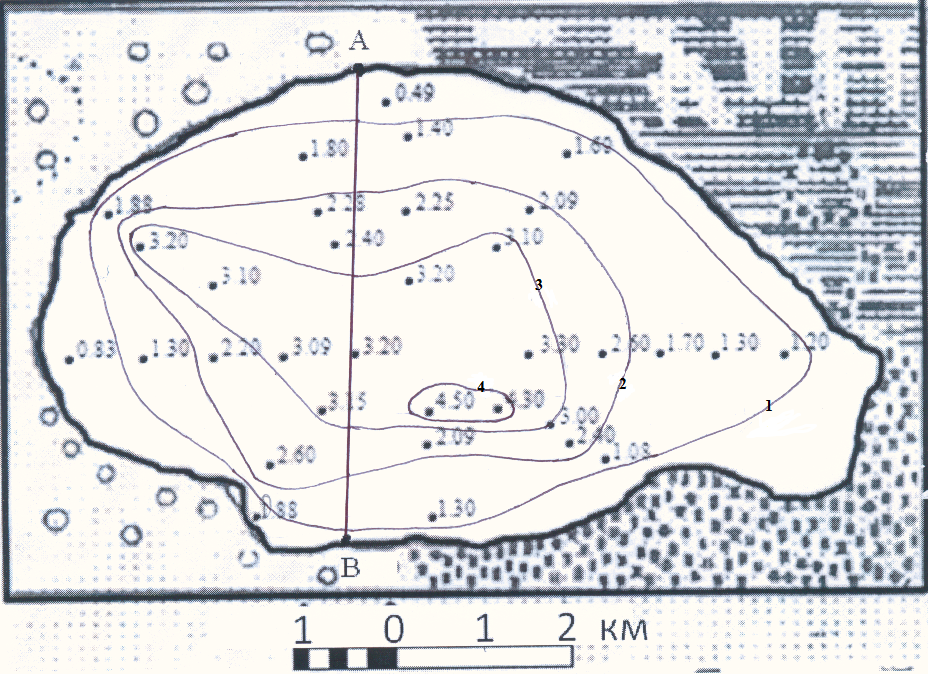 2. Профиль озера по линии А – В (5 б)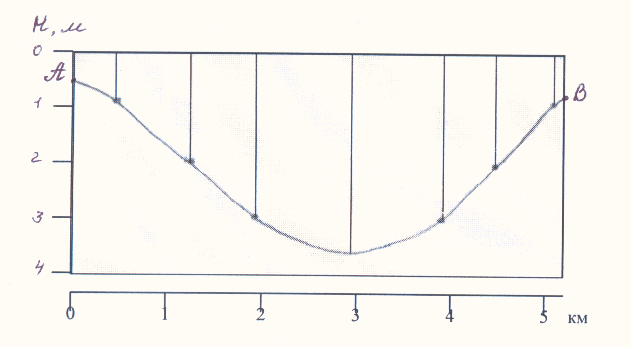 3. Площадь определяется путем разбивки контура озера на правильные геометрические фигуры (например, квадраты) и суммирования их площадей. Площадь озера 34,5 км2. допускается ответ 33,5 – 35,5 км2. (5 б)4. Наибольшая длина озера это расстояние между самыми отдаленными друг от друга точками береговой линии. Ответ: . Допускается ответ 9-. (5 б)Задания:    50 балловТЕСТЫ: 30 балловПрактический раунд 20 балловВсего:  100 балловМИНИСТЕРСТВО ОБРАЗОВАНИЯ И НАУКИКРАСНОДАРСКОГО КРАЯГосударственное бюджетное образовательное учреждение дополнительного образования детей «Центр дополнительного образования для детей». Краснодар, ул. Красная, 76тел.259-84-01 E-mail:cdodd@mail.ruМуниципальный этап всероссийской олимпиады школьников по географии2013-2014 учебный год 10 класс, ответыСоставители:                                         Председатель ПМК канд. геогр. наук, доцент КубГУ Филобок А.А.,              канд. геогр. наук, доцент КубГУ          Бекух З.А. №Правильный ответБаллыЗадание 1Ответ: Земля сплюснута у полюсов (2 б), а это значит, что длина градусов меридиана должна постепенно возрастать от экватора к полюсам (2 б) и, следовательно, расстояние в 45 градусов от экватора до Краснодара меньше расстояния в 45 градусов от Краснодара до северного полюса (4 б). Длина градуса меридиана на широтах от 1 до 10 градусов составляет в среднем 110,6 км (1 б), а на широтах 80-90 градусов – уже 111,6 км (1 б), то есть больше на целый километр .10 баллов: если указана сплюснутость у полюсов 2 балла, указано возрастание длины градуса меридиана от экватора к полюсам 2 балла, названы числовые значения по 1 баллу, дан верный ответ без объяснений 4 баллаЗадание 2Это Сахалин, южная часть которого после русско-японской войны в течение сорока лет находилась под властью японцев и возвращена России вместе с Курильскими островами.10 баллов (5 баллов назван о.  Сахалин, дается объяснение 5 баллов)Задание  3Конкурентные преимущества: близость российских дальневосточных портов к рынкам сбыта (Япония, Китай, Корея) (2 б); у российского угля низкое содержание примесей, таких как азот и сера (2 б); низкая себестоимость добычи (2 б). Недостатки: низкая калорийность (теплотворная способность) российского угля (2 б); высокие затраты на железнодорожные перевозки (2 б) до портов – 70% российской добычи приходится на Кузбасс.10 баллов (по 2 за каждый правильный аргумент)Задание 4Главное преимущество в том, что биотопливо делается из возобновляемого сырья – из растений, а не из нефти и газа, запасы которых ограничены (2 б); биотопливо не дает лишних выбросов углекислого газа в атмосферу (2 б); биодизель не содержит серы (2 б). Недостатки развития использования биотоплива – в результате его масштабного производства по всему миру (в США почти 20% выращиваемой кукурузы перерабатывают в этиловый спирт) сокращаются посевные площади других сельскохозяйственных культур, что ведет к росту цен на продовольствие (4 б). Выход видится в том, чтобы использовать такое растительное сырье, как солома, трава, ботва, отходы древесины и водоросли (2 б).12  баллов (по  за каждый правильный аргумент)Задание 58 баллов (1 балл за центр федерального округа, по 0,5 за все остальные правильные ответы)№ вопросаОтветБалл13122131), 6), 3), 4), 2), 5).1 42153161) 3) 2) 5) 4)171,31 балл (по 0,5 за каждый правильный ответ)8419111011112112311331 14111531161Д, 2Е, 3А, 4В, 5Б, 6Б, 7Г2 балла (по 0,2 за каждый правильный ответ + 0,6 за полное совпадение ответов)171,2,3,41 (по 0,25 за каждый правильный ответ)181119а, г,1 балл (по 0,5 за каждый правильный ответ)201в, 2г, 3б, 4а1 (по 0,25 за каждый правильный ответ)21122220,5231-А; 2-Б; 3-Б; 4-Б; 5-В1 балл (по 0,2 за каждый правильный ответ)2411 251126412740,5283129413031